Класс: 9Тема: «Исследование биологической модели» Образовательная область: информатика и информационные технологии, биологияЭтап обучения по данной теме: завершающийЦель урока: использование навыков работы с электронной таблицей MS EXCEL для исследования биологической моделиЗадачи урока: Образовательные: Применять имеющиеся знания по построению информационной модели, соответствующей исследуемым параметрам.Оценить адекватность  полученной модели объекту и цели моделирования.Отработать навыки производить вычисления в среде электронных таблиц.Овладевать методикой научного исследования и применения исследовательских знаний  в практической деятельности.Овладевать практическими способами работы с информацией, её преломлением в научной деятельности.Развивать умения применять знания для решения задач различного рода с помощью электронных таблиц.Развивающие: Формировать опыт планирования и проведения исследования, поиска решения.Формировать умение быстрой обработки информации с помощью MS EXCEL.Развивать навыки индивидуальной и групповой работы.Повышать мотивацию к дальнейшему саморазвитию, профессиональному самоопределению.Воспитательные:Формировать информационную культуру.Воспитывать коммуникативную культуру и навыки сотрудничества, способность  вести диалог в системе «человек-человек» (вступать в контакт и вести разговор с собеседником,  высказывать свое мнение и обосновывать его, приводя аргументы); способность  вести диалог в системе «человек - техническая система» (работа с электронными таблицами в режиме вычислений, работа с графическими объектами).Тип урока: интегрированный  урок комплексного применения знаний и способов деятельности.Используемые приемы, методы, технологии обучения:беседа,работа в группах,фронтальный опрос,тестирование,практический,исследовательский,проблемное обучение,моделирование.Используемые формы познавательной деятельности:групповая,индивидуальная.Межпредметные связи: математика (вычисление роста биологического существа, округление чисел), биология (биометрические параметры человека), физика (масса тела).Авторский медиапродукт:1. MS Power Point, MS EXCEL2. вид медиапродукта: наглядная презентация учебного материала,файл для визуализации модели исследования. Оборудование (демонстрационные, раздаточные материалы), основные источники информации: персональный компьютер, программа MS EXCEL,мультимедийный проектор,презентация MS Power Point,индивидуальные конспекты урока для учащихся,бланки отчетов экспертных групп,3 линейки по ,калькуляторы.Прогнозируемые результаты:Личностные:организация самостоятельной исследовательской деятельности;умение сотрудничать, работать в группе;  учитывать разные мнения, аргументировать свою точку зрения,адекватная оценка своей работы и полученного результата.Предметные:знание принципов построения модели, этапов исследования;умение применять MS Exsel при решении задач;умение строить компьютерную модель;умение проводить компьютерный эксперимент для построения моделей.Метапредметные:умение  самостоятельно формулировать учебные цели, задачи, планировать пути их достижения, осуществлять анализ объектов,  делать выводы, оформлять результаты своей деятельности, учитывать разные мнения, аргументировать свою точку зрения; умение видеть возможности применения полученных знаний в других областях;повышение мотивации к дальнейшему саморазвитию, профессиональному самоопределению.Литература, используемая при подготовке к уроку:Программы для общеобразовательных учреждений. Информатика 2-11 кл.-М., БИНОМ. Лаборатория знаний,2010Обязательный минимум содержания образования по информатике от 30.06.99 г. № 56Семакин И.Г., Залогова Л.А., Русаков С.В., Шестакова Л.В.  Информатика и ИКТ.  Базовый курс. Учебник для 9 кл— М.: БИНОМ. Лаборатория знаний, 2005 I. Организационный момент  - 1 минКузьмина О.Н.- Добрый день, дорогие ребята, я рада вас видеть. Многие ученые считают, что 21 век – это век биологии. Все открытия, которые будут совершены, они будут сделаны в области биологии, но и сегодня информационные технологии задействованы везде: в промышленности, в авиатранспорте, ж/д транспорте, науке, образовании, социальных структурах, государственном управлении, экономики и культуре. Этот урок мы проведём совместно с учителем биологии – Светланой Валерьевной._ Столярова С.В. Здравствуйте! Надеюсь, что наша работа на уроке будет успешной и плодотворной:  в духе сотрудничества и взаимопомощи.На улице весна, но она нас не всегда радует погодой. Перед вами градусник настроения поставьте свой температурный режим. Для начала я предлагаю вам посмотреть видеосюжет и извлечь из него максимум  информации.   Просмотр видеосюжета.О каком событии вы узнали из сюжета?( В Пермском крае увидели снежного человека. Его рост около , окрас белый.) Какие параметры снежного человека вы запомнили?(обсуждение в парах) Зафиксируйте эти параметры в ваших индивидуальных конспектах (Приложение 1).озвучиваютСитуацию      «затруднения»Достаточно ли нам этих параметров, чтобы утверждать, что увиденное биологического существо - снежный человек? Почему? Нет. Это может быть белый медведьКузьмина О.Н.- Что в этом случае делают ученые, когда им необходимо изучить какое-либо явление или объект?( Исследуют имеющиеся факты, строят модель (подобие реального объекта) и ее изучают.)Мы формулируем цель: «Чего мы хотим добиться?» (и тему!) Столярова С.В. Каждый исследователь ставит перед собой цели. Какие они у нас? обсуждение1.Изучить все имеющиеся факты.2.Построить модель снежного человека. Исходя из целей сформулируйте тему сегодняшнего урока. Исследование биологической модели. Запишите их в конспект (Приложение 1)(Мы обдумываем варианты решения. Определяем - хватит ли знаний и умений?) О.Н. предложи!!!Обозначаем ситуацию «разрыва» Кузьмина О.Н. Что мы знаем о моделировании?( Варианты ответов), а Биологическом моделировании? ( варианты ответов)Столярова С.В. Как вы думаете, достаточно ли нам сведений, чтобы определить, что некоторое биологическое существо является снежным человеком? ( Нет, нужно дополнительные параметры, информация).  Успешное решение проблемы во многом зависит от того, как мы сможем организовать совместную деятельность.Обратите внимание на ваш конспект. (Приложение 2). Выберете  из предложенных на бланке 5 наиболее ценных, на ваш взгляд, качеств личности, которые помогают эффективно решать поставленные задачи. Озвучьте, какие качества вы выбрали.Спрашивает несколько учеников выбранные  качества.Я надеюсь, что вы проявите все перечисленные качества в нашей исследовательской работе.Кузьмина О.Н. Для решения возникшего противоречия – чтобы смоделировать снежного человека, нет достаточного количества информации и параметров, мы должны получить эту информацию. Мы поработаем в группах. Вы определили номер группы, в которой будете работать.( номер лежит в файле)Столярова С.В.Задание для 1 группы. В вашем распоряжении есть несколько отпечатков следов, найденных в лесу. Как вы думаете, что можно узнать по следу? (Рост, вес…..) Правильно, существуют специальные формулы, вычисляющие по размеру следа рост, вес, размер головы, рук, ног. Мы с вами о них говорили в курсе биологии 8 класса. Зная параметры снежного человека, мы сможем его смоделировать. Чтобы изучить отпечатки следов, прошу вас пройдите к рабочим столам. Там  вы найдете все необходимые инструменты. От вас требуется найти размер отпечатка следа и вычислить рост по предложенной формуле.(Приложение 4)Кузьмина О.Н.Двум другим группам я дам задание. 2 группа рисует портрет снежного человека по шаблону а программе (Paint) http://sevenartland.ru/lesson.php?id=593  группа работает в интернете и ищет тестовую информацию о снежном человеке и создает презентацию ( план.1 Внешний вид. Второе имя 2. Отличие от человека разумного. Место обитания…) Время для работы 15 минутСтолярова С.В.  Вы провели достаточно трудоемкую работу.  Нам нужна пауза ( здоровьесбережение)..А теперь попробуем  представить снежного человека по полученным данным. От каждой группы должен выступить эксперт с полученными результатами1 группа - След размером 31см – рост существа  Возможно это баскетболист. След размером 28см - рост существа 1,87метра. Возможно это обычный человек. След размером 38см – рост существа . Людей с ростом  не существует,  значит это след снежного  человека.2 группа – В результате визуализации модели, используя параметры, у нас получился следующий объект. Чем-то это существо похоже на помесь обезьяны и человека. Чертами, которые отличают снежного человека от соверменного человека, являются: 

1. заострённая форма черепа; 
2. малая длина шеи; 
3. массивная нижняя челюсть; 
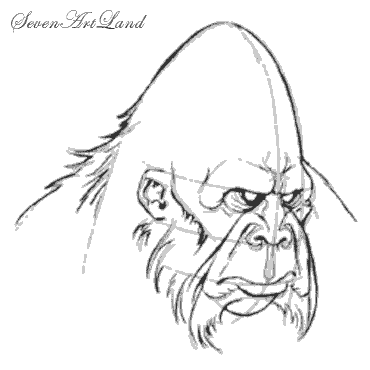 3 группа- Сегодня темой нашего урока будет Снежный человек. В разных странах его называют по-разному. В США любой ребенок знает легенды о Бигфуте (англ. Bigfoot). А вот коренные жители Северной Америки называют его сасквач. В Китае существуют легенды, в которых упоминается "йерен" (или "китайский дикарь"). Йети – так его зовут на Тибете. Но как бы его не называли в разных странах мира, всё же внешне этого монстра описывают одинаково. Так, все тело его покрыто шерстью (разные источники говорят о черной, рыжей или серой шерсти). Чем-то это существо похоже на помесь обезьяны и человека. Чертами, которые отличают снежного человека от соверменного человека, являются: 

1. более плотное телосложение; 
2. заострённая форма черепа; 
3. более длинные руки; 
4. малая длина шеи; 
5. массивная нижняя челюсть; 
6. относительно короткие бедра. 

Чаще всего упоминание о снежном человеке можно встретить в горной и лесной местности. Считается, что они живут в пещерах, а так же могут строить дома-гнезда на деревьяхКузьмина О.Н. Уважаемый эксперты, сравните информацию о снежном человеке, предложенную в видеосюжете с той информацией, которую узнали в ходе исследования. Информация подтвердилась. Мы узнали ещё и ряд новых данных . ,то вторе имя снежного человека, информацию о том, что снежный человек, как биологический объект изучается  и сегодня.Получив результат,  мы сравниваем его с целью.Кузьмина О.Н. Давайте подведем итог нашей работы. Пройдите в центр кабинета.Какие задачи мы ставили перед собой в начале урока?Смогли ли мы их решить?Что нового для себя  узнали, и что нам в этом помогло?  Зачитывают задачи  из конспекта.Да.Научились моделировать облик снежного человека при  помощи информационных технологий. Электронные таблицы, отпечаток ступни, линейкаформулы.Столярова С.В.  Какие качества, отмеченные в начале урока, удалось вам проявить?В каких науках  подобное моделирование может найти практическое применение? ЗапишитеКузьмина О.Н. В каких науках  подобное моделирование может найти практическое применение? Запишите В археологии. Воссоздание облика  динозавров по окаменелым отпечаткам следов. В криминалистике -нахождение преступников. Может также применяться при создании фильмов.Фотографии: след динозавра, динозавр, отпечатки следов человека, отпечатки пальцев, мужчина.Людям очень нравится моделировать ситуации, отношения, предметы, изучая тем самым окружающую нас действительность. Но самое сложное в мире – это познать себя. И для тех, кого заинтересовала тема, затронутая на уроке, желаю  начать познание себя с вычисления идеальной массы своего тела. Пусть это и станет вашим домашним заданием. Познавайте себя и окружающую вас действительность. И тогда вы сможете смоделировать и решить любую ситуацию. Спасибо за урок. Удачи вам.Рефлексия. В начале урока вы ставили температуру своего настроения , изменилась ли она?- Но на самом деле история снежного человека уходит глубоко в века. Так, изображения его можно встретить в искусстве Древней Греции, Древнего Рима и других стран, а упоминание можно встретить в Библии, в поэме Низами Гянджеви «Искандер-наме», фольклоре разных народов. Основными современными доказательствами существования снежного человека по сей день являются гипсовые отпечатки следов, кусочки шерсти, свидетельства очевидцев, а также фото и видео съемки. Некоторые из этих доказательств находятся под сомнением, так как они могут быть фальшивыми, особенно это относится к фото и свидетельствам очевидцев. Из реально существующих доказательств, которые не подвергаются сомнению современными учеными, можно назвать документ о том, что в XIX веке в Абхазии в селе Тхина жила у людей женщина Зана, похожая на снежного человека и имевшая от людей нескольких детей, нормально интегрировавшихся в человеческое общество. Так же, в 1921 году альпинист видел Йети, при своем подъеме на Эверест. И еще много других примеров. Так, в СССР существовала специальная программа, которая занималась поисками снежного человека. 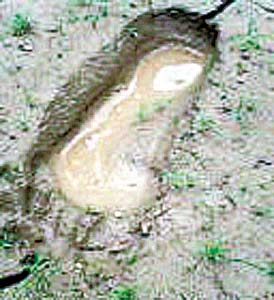 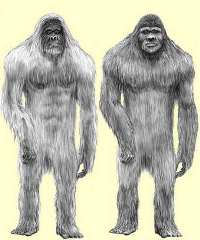 - Среди людей все так же существуют те, кто верят в существование снежного человека, и те, кто в него не верят. Я, опять же, себя отношу к верующим. 

Лола перевела дыхание и стала продолжать свой рассказ. 

- Давайте теперь я вам расскажу о версиях происхождения Снежного человека. Первой версией является то, что Йети – есть предок рода человеческого. Он есть недостающее звено эволюции. Вторая версия называется «Отталкиваемый вид». Ее основателем стал В.Б.Сапунов. Его теория гласит, что снежный человек и человек разумный были конкурирующими видами. В результате конкуренции двух близких видов получилось следующее: гоминоиды ушли в глухие места, стали более скрытными, развили свои экстрасенсорные способности и т.д., а люди, обладавшие меньшей физической силой, для того, чтобы победить в борьбе за выживание, стали создавать орудия труда и охоты, создали сложную систему коллективных взаимоотношений, технику, науку и только так одолели "лесных братьев". - Еще одной теорией является то, что Йети – это одичавшие современные люди (бомжи, беглые, дезертиры, отшельники, сумасшедшие и т.д.). Основоположник этой теории А.И. Белов. Это была третья теория. Четвертой теорией называют теорию того, что снежные люди – это инопланетная форма жизни. Такая идея родилась в США. Теорией номер пять будет теория «Хрономиражи», которая гласит, что там, где-то в Парамирах, в Прошлом или Будущем существуют волосатые люди, которые иногда только видны у нас, иногда осязаемы, но всегда неуловимы. Еще одна схожая теория, которая похожа на предыдущей, гласит, что Бигфуты – это жители параллельных миров. Ну и последняя теория, которая наверняка является теорией тех, кто в Йети не верит – это теория о том, что Снежный человека всего лишь плод человеческой фантазии. 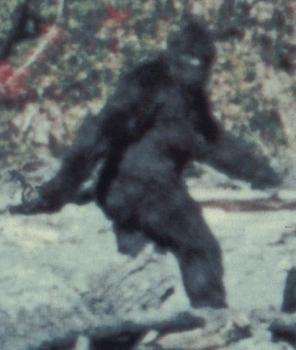 